REPUBLIKA HRVATSKA                                             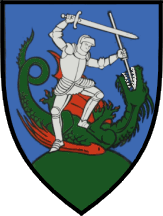 MEĐIMURSKA ŽUPANIJAOPĆINA SVETI JURAJ NA BREGUOPĆINSKO VIJEĆE KLASA:351-02/22-01/01URBROJ: 2109/16-03-22-6Pleškovec, 31. ožujka 2022.IZVJEŠĆE O PROVEDBI PLANA GOSPODARENJA OTPADOM OPĆINE SVETI JURAJ NA BREGU - za 2021. godinu -ožujak, 2022.SADRŽAJ1.	UVOD – OSNOVNI PODACI	32.	ANALIZA I OCJENA POSTOJEĆEG STANJA I OSTVARENIH CILJEVA GOSPODARENJA OTPADOM OPĆINE SVETI JURAJ NA BREGU	43.	SANACIJA NEUSKLAĐENIH ODLAGALIŠTA I LOKACIJA ONEČIŠĆENIH OTPADOM	94.	INFORMATIVNE I OBRAZOVNE AKTIVNOSTI	105.	PREGLED OSTVARIVANJA CILJEVA I MJERA  UTVRĐENIH PLANOM GOSPODARENJA OTPADOM NA PODRUČJU OPĆINE SVETI JURAJ NA BREGU, TE OCJENA UČINKOVITOSTI MJERA I SUSTAVA	116.	FINANCIJSKI I ORGANIZACIJSKI ASPEKTI PROVOĐENJA PLANA	146.1	Popis projekata i aktivnosti, izvora i iznosa financijskih sredstava, rokova i nositelja provedbe Plana gospodarenja otpadom Općine Sveti Juraj na Bregu u 2021. godini	14UVOD – OSNOVNI PODACIOpćinsko vijeće Općine Sveti Juraj na Bregu, kao izvršno tijelo, sukladno zakonskoj obavezi iz članka 20., stavka 1. ZOGO - Zakona o održivom gospodarenju otpadom (NN 94/13, 73/17, 14/19, 89/19) i članka 173., stavka 3., novog ZGO - Zakona o gospodarenju otpadom (NN 84/21)  izrađuje Izvješće o provedbi Plana gospodarenja otpadom Općine Sveti Juraj na Bregu za 2021. godinu. Navedenom odredbom Zakona propisano je da jedinica lokalne samouprave dostavlja godišnje izvješće o provedbi Plana gospodarenja otpadom jedinici područne (regionalne) samouprave do 31. ožujka tekuće godine za prethodnu kalendarsku godinu i objavljuje ga u svom službenom glasilu. Općina Sveti Juraj na Bregu broji devet naselja; Brezje, Dragoslavec, Frkanovec, Lopatinec, Mali Mihaljevec, Okrugli vrh, Pleškovec, Vučetinec i Zasadbreg i zauzima površinu od 30,30 km² i graniči sa sedam susjednih JLS Međimurske županije (slika 1). 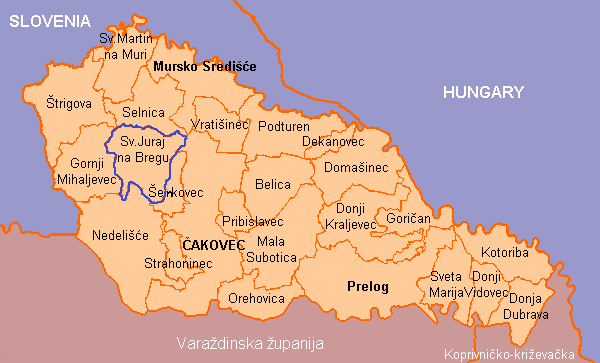 Slika 1: Položaj Općine Sveti Juraj na Bregu u Međimurskoj županiji Prema podacima iz popisa stanovništva iz 2011. godine, Općina Sveti Juraj na Bregu je imala je 5.090 stanovnika na 1624 kućanstava, što je prosječno 3,1 stanovnika po kućanstvu. Prosječna gustoća naseljenosti na području Općine iznosila je 168 stanovnika na km2. Područje Općine Sveti Juraj na Bregu je pretežito ruralna zajednica. U drugoj polovini 2021. godine proveden je novi popis stanovništva Republike Hrvatske koji je proveo Državni zavod za statistiku (DZS). Za vrijeme pisanja ovog Izvješća podaci su postali službeni (siječanj 2022. godine) i koristiti će se u obradi podataka gospodarenja otpadom za predmetno razdoblje 2021. godine. Podaci novog popisa stanovništva od 4.980 stanovnika i 1.587 kućanstava neznatno su različiti u odnosu na prethodni popis iz 2011.g., odnosno zabilježeno je 2,2% manje stanovnika i 2,3% kućanstava i samim time bitno ne utječu na ocjenu rezultata gospodarenja otpadom.Na području Općine Sveti Juraj na Bregu javnu djelatnost organiziranog skupljanja, odvoza i odlaganja otpada obavlja davatelj usluge koncesionar tvrtka MULL-TRANS d.o.o., Oroslavlje. Tvrtka se nalazi u poslovnoj grupaciji C.I.O.S. d.o.o., Zagreb. Javna usluga prikupljanja komunalnog otpada obavlja se na temelju ugovora o koncesiji.Općina Sveti Juraj na Bregu donijela je 27. lipnja 2019. godine Plan gospodarenja otpadom Općine Sveti Juraj na Bregu za razdoblje od 2019. do 2024., u skladu sa tada važećom zakonskom regulativom; Zakonom o održivom gospodarenju otpadom (NN 94/13, 73/17, 14/19, 98/19), Planom gospodarenja otpadom Republike Hrvatske (NN 3/17) i Uredbom o gospodarenju komunalnim otpadom (NN 50/17). Za vrijeme izrade donošenja Plana ishodovana je suglasnost od strane nadležnog  upravnog tijela Međimurske županije, te je Plan objavljen u službenom glasilu Međimurske županije (SGMŽ br. 10/19). Sukladno Uredbi o gospodarenju komunalnim otpadom (NN 50/17, 84/19), Općina Sveti Juraj na Bregu je donijela Odluku o načinu pružanja javnih usluga prikupljanja miješanog komunalnog otpada i biorazgradivog komunalnog otpada na području Općine Sveti Juraj na Bregu i Odluku o izmjenama i dopunama Odluke o načinu pružanja javnih usluga prikupljanja miješanog komunalnog otpada i biorazgradivog komunalnog otpada na području Općine Sveti Juraj na Bregu. ANALIZA I OCJENA POSTOJEĆEG STANJA I OSTVARENIH CILJEVA GOSPODARENJA OTPADOM OPĆINE SVETI JURAJ NA BREGUOpćina Sveti Juraj na Bregu je tijekom prošlog planskog razdoblja uspostavila sustav gospodarenja otpadom. Prema podacima MULL TRANS d.o.o., u sustav organiziranog prikupljanja komunalnog otpada na području Općine Sveti Juraj na Bregu u 2021. godini bilo je uključeno je 1.656 korisnika usluge (kućanstava i poslovnih subjekata u gospodarskim i uslužnim djelatnostima), odnosno više od ukupnog broja kućanstava evidentiranih zadnjim popisom stanovništva iz 2021. godine. Činjenično je da Općina Sveti Juraj na Bregu ima 2.492 stambenih jedinica, što je puno više od broja kućanstava (korisnika usluge) i 2.102 stambenih jedinica za stalno stanovanje. Prvo se pripisuje mnogobrojnim vikend kućama i vinogradarskim gospodarskim zgradama u brežuljkastom dijelu Općine, dok se drugo pripisuje stanovništvu koje privremeno ili stalno migrira na rad u inozemstvu.Tablica 1. - Obuhvat javne usluge u Općini sveti Juraj na Bregu 2021. godineNa području Općine Sveti Juraj na Bregu u 2021. godini je skupljeno 877,90 tona komunalnog otpada (tablica 2) u što je uključen komunalni otpad prikupljen od kućanstava i pravnih osoba, tj. poslovnih subjekata.Tablica 2 - Prikupljeni i prevezeni komunalni otpad tijekom 2017. – 2021. godineKoličine prikupljenog komunalnog otpada u razdoblju od od 2008. do 2021.g., iskazane po pojedinim sastavnicama komunalnog otpada, prikazane su u tablici 3.Tablica 3: Prikaz količina prikupljenog komunalnog otpada na području Općine Sveti Juraj na Bregu  u periodu od 2008. godine do 2021. godine* količine otpadnog tekstila prikupljene su u kontejnerima od Socijalne zadruge Humana Nova iz ČakovcaOd strane koncesionara prikupljao se otpad kao komunalni otpad i otpadna ambalaža kao odvojeno sakupljena ambalaža iz komunalnog otpada što je sukladno Pravilniku o katalogu otpada (NN 90/15), gdje prikupljeni komunalni otpad možemo dijeliti na dvije grupe otpada: Grupa otpada 15 - OTPADNA AMBALAŽA, podgrupa - 15 01 ambalaža (uključujući odvojeno sakupljenu ambalažu iz komunalnog otpada)Grupa otpada  20 - KOMUNALNI OTPAD (otpad iz kućanstava i slični otpad iz ustanova i trgovinskih i proizvodnih djelatnosti) uključujući odvojeno sakupljene sastojke komunalnog otpadaIz prikupljenih količina komunalnog otpada kroz cijelo razdoblje promatranja na području Općine Sveti Juraj na Bregu vidljivo je da je do 2013. godine na kućnom pragu prikupljan samo miješani komunalni otpad, dok se nakon 2013. godine počinje se sa sakupljanjem komunalnog selektivnog otpada te ambalažnog otpada koji se  prikuplja kao odvojeno sakupljena ambalaža iz komunalnog otpada (uvođenjem spremnika za prikupljanje selektivnog otpada papira i plastike). Količina miješanog komunalnog otpada se od tada kontinuirano smanjuje, a istovremeno se ostale sastavnice sakupljenog reciklabilnog otpada povećavaju u ukupnom sastavu otpada. Reciklabilni komunalni otpad, staklo, metal i tekstil prikupljaju se također odvojeno, ali preko zelenih otoka u posebnim spremnicima kontejnerima na javnim površinama. Vidljivo je da Općina Sveti Juraj na Bregu nema prikupljenih količina biorazgradivog komunalnog otpada (BKO), jer se isti zbrinjava na mjestu nastanka, odnosno u domaćinstvima putem kompostiranja.Iz dostupnih podataka vidljivo je da miješani komunalni otpad (MKO) dominantno sudjeluje u strukturi komunalnog otpada u rasponu dosta nepovoljnog odnosa MKO i RKO (reciklažni komunalni otpad) od 67,59% : 32,41% (za usporedbu odnos MKO i RKO Grada Čakovca je 49,43 : 50,57). Situacija je u stvarnosti nešto bolja jer na prikazane količine RKO treba dodati biorazgradivi komunalni otpad (BKO) koji se dominantno kompostira, ambalažu s povratnom naknadom, EE otpad i druge vrste otpada koje su posebne kategorije otpada, a koje prikupljaju druge pravne osobe i čije količine nisu poznate. Iz količina prikupljenog otpada vidljivo je da udio miješanog komunalnog otpada (MKO) opada u razdoblju od 2013. do 2017. godine, te se blago povećava do predmetne 2021. godine obzirom na povećanje ukupne količine prikupljenog komunalnog otpada. Istovremeno kontinuirano rastu komponente otpada dobivene u primarnoj selekciji na kućnom pragu i kasnijoj sekundarnoj selekciji na sortirnoj liniji mehničko obrade u pogonu koncesionara (od 2013. godine nakon uvođenja spremnika 240 L za selektivni komunalni otpad). Grafikon 1-  Postotni udjeli pojedinih frakcija u komunalnom otpadu Općine Sveti Juraj na Bregu sa grafičkim prikazom količina prikupljenog otpada tijekom 2018., 2019., 2020. i 2021. godine po vrsti otpada 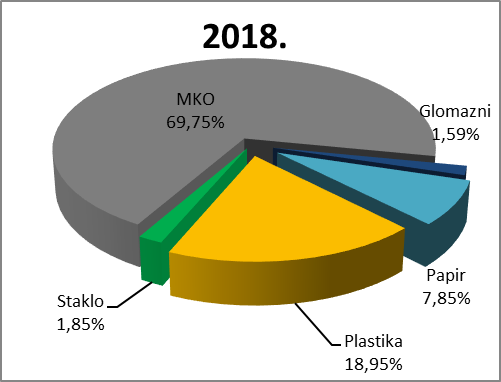 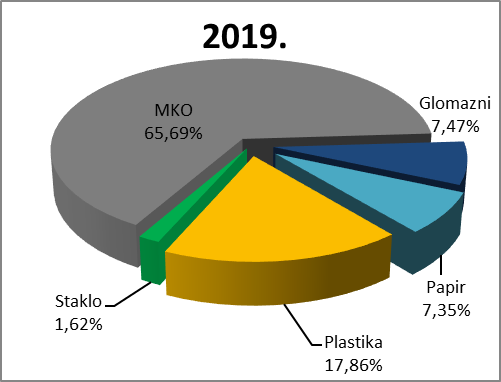 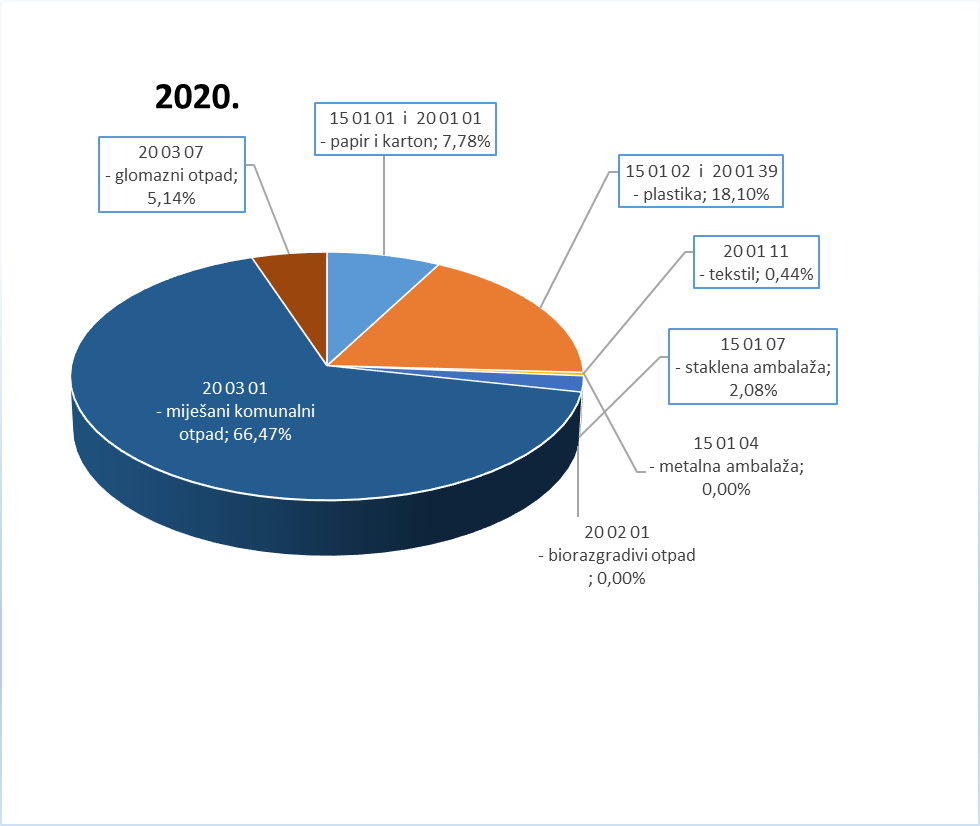 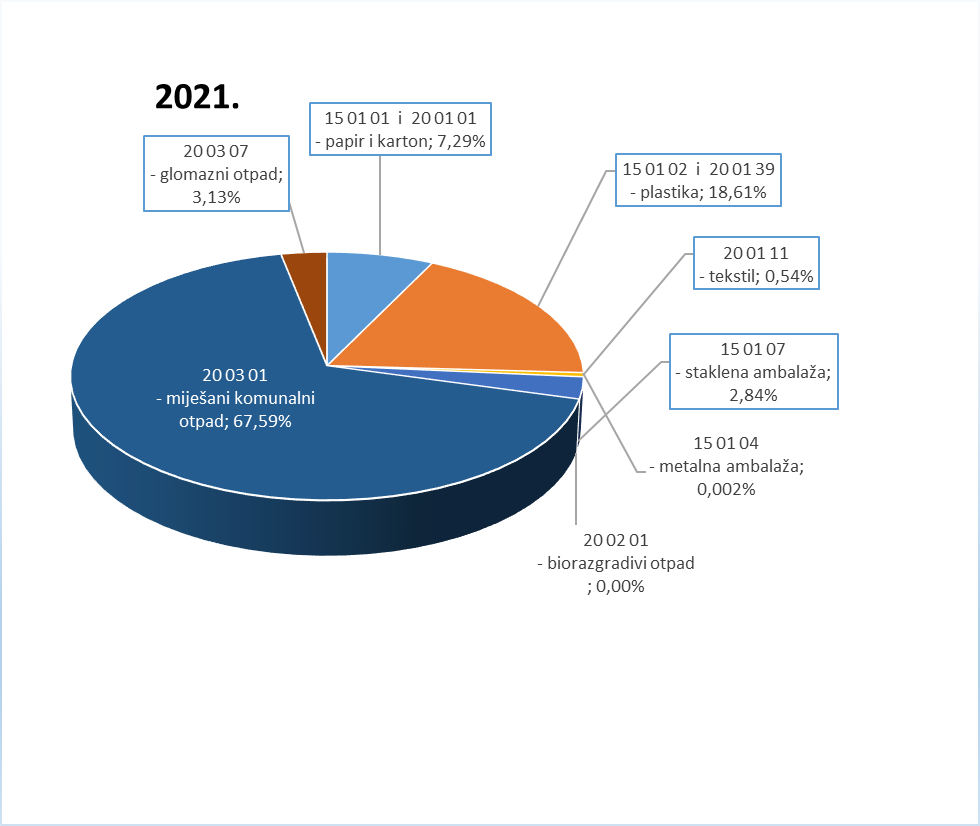 Iz analize sastava prikupljenog komunalnog otpada s područja Općine Sveti Juraj na Bregu (grafikon 1), može se zaključiti da je uspostavljen trend stabiliziranja količine miješanog komunalnog otpada (MKO) i povećanja prikupljenih izdvojenih frakcija, ali da postoji mogućnost za izdvajanje još većih količina korisnog otpada iz miješanog komunalnog otpada, odnosno za poboljšanje pokazatelja odvojenog prikupljanja (Cilj 1.2 iz PGO RH je 60%).U Planu gospodarenja otpadom Republike Hrvatske (NN 3/17) postavljen je cilj 1.3 za gospodarenje otpadom koji je potrebno postići do 2022. godine u odnosu na 2015. godinu, prema kojem je potrebno odvojeno prikupiti 40% mase biootpada kao sastavnice komunalnog otpada. Općina Sveti Juraj na Bregu nema u sustavu gospodarenja komunalnim otpadom  obuhvaćenu uslugu prikupljanja biorazgradivog komunalnog otpada od strane koncesionara putem spremnika. Međutim, praktično gledano javnom uslugom nije evidentirana stvarna količina biorazgradivog komunalnog otpada (BKO) koji se odvaja „na kućnom pragu“ i samim time ne završava u količini miješanog komunalnog otpada (MKO). Biološki razgradivi komunalni otpad zbrinjava se na mjestu nastanka, odnosno u domaćinstvima putem kompostiranja. Obzirom da taj dio komunalnog otpada nije evidentiran, nije moguće procijeniti ukupne količine i udio biorazgradivog otpada u ukupnoj količini komunalnog otpada. Sudionici u cijelokupnom sustavu prikupljanja komunalnog otpada su: •	korisnici usluge, •	predstavničko tijelo Općine Sveti Juraj na Bregu•	davatelj usluge (koncesionar) •	Komunalno redarstvo Općine Sveti Juraj na BreguObaveza svih pravnih i fizičkih osoba na području Općine Sveti Juraj na Bregu je da svoj komunalni otpad predaju davatelju usluge, a regulirana je provedbenim mjerama Općine. U skladu sa zakonskim rokom donesena je Odluka o načinu pružanja javne usluge prikupljanja miješanog komunalnog otpada i biorazgradivog komunalnog otpada na području Općine Sveti Juraj na Bregu i Odluka o izmjenama i dopunama Odluke o načinu pružanja javne usluge prikupljanja miješanog komunalnog otpada i biorazgradivog komunalnog otpada na području Općine Sveti Juraj na Bregu. Sakupljanje komunalnog otpada se obavlja standardiziranim krutim spremnicima (kantama), kapaciteta 120 litara i 240 litara,  sustavom „od vrata do vrata“, te od 2021. godine uvedene su PE vreće za prikupljanje plastike, višeslojne ambalaže i metala, čime se upotpunio obim javne usluge. Sustav „od vrata do vrata“, temelji se na sakupljanju komunalnog otpada, direktno od svakog korisnika, na njegovim kućnom pragu. Selektivni reciklabilni komunalni otpad se prikuplja u zajedničkom spremniku od 240 L, a predviđen je za sakupljanje papira i plastike, te pomoću novouvedenih PE vreća u koje se također može odlagati plastika, ali i vrste otpada koje do tada nisu bile zastupljene; višeslojna ambalaža i metalni otpad. Miješani komunalni otpad (MKO) prikuplja se u kućanstvima u spremniku od 120 L.Predmetne 2021. godine, odvoz miješanog komunalnog otpada obavljao se 3 × mjesečno (spremnik od 120 L), dok se selektivni otpad odvozio 1 × mjesečno (spremnik od 240 L u koji se prikuplja papir/karton i plastika i PE vreće za plastiku, metal i višeslojnu ambalažu). Tvrtka MULL-TRANS d.o.o. upravljana od strane povezanog društva EKO-FLOR PLUS d.o.o., obavlja poslove sakupljanja  komunalnog i neopasnog otpada na području Općine, te je odvozila otpad u postrojenja za mehaničku i biološku obradu otpada u Oroslavlju i Varaždinu. U Oroslavlju u pogonu tvrtke EKO-FLOR PLUS d.o.o., selektivni otpad sa područja Općine obrađivao se prolaskom kroz sortirnu liniju gdje se izdvajao korisni od nekorisnog otpada. Korisni otpad podrazumijeva izdvojeni čisti papir, karton i plastiku, te se plasirao na daljnje tržište obrađivačima. Ostatni nekorisni dio slao se u pogon za mehaničku i biološku obradu tvrtke CE-ZA-R MBO d.o.o. u Varaždinu gdje se otpad koristio za proizvodnju goriva iz otpada ili se odlagao na odlagališta kao otpad iz građevina za gospodarenje otpadom ključnog broja 19 12 12 - Ostali otpad (uključujući mješavine materijala) od mehaničke obrade otpada (odlaže se na raznim odlagalištima u Republici Hrvatskoj). Iz količine i tijeka otpada tijekom zadnjih godina vidljivo je da se uspostavio pozitivan trend obrade komunalnog otpada od strane koncesionara u smislu da se manja količina otpada zbrinjava odlaganjem (postupak D do 5% ukupne godišnje količine), dok se veći dio obrađuje na način da se oporablja na sortirnoj liniji ili se otpad koristi za proizvodnju goriva (postupak R – 95 % ukupne godišnje količine).Prikupljanje i odvoz komunalnog otpada izvodi se specijalnim vozilima (4 vozila), različitom dinamikom, koja ovisni o vrsti otpada, tipu posude, vrsti objekta i samom naselju u  Općini, prema utvrđenom rasporedu. U tablici 4 pregledno je prikazan postojeći plan odvoza komunalnog otpada na području Općine Sveti Juraj na Bregu. Tablica 4: Prikaz postojećeg plana odvoza komunalnog otpada na području Općine Sveti Juraj na BreguNa području Općine Sveti Juraj na Bregu 2021. godine uveden je sustav prikupljanja, obračuna i naplate usluge prikupljanja komunalnog otpada razmjerno stvarnoj količini skupljenog otpada i to nakon donošenja Odluke o načinu pružanja javnih usluga prikupljanja miješanog komunalnog otpada i biorazgradivog komunalnog otpada. Uveden je obračun i naplata javne usluge po ispražnjenoj posudi sukladno čl.33, st.2, ZOGO i čl. 20 Uredbe. Očekuje se da će primjena sustava obračuna i naplate usluge prema broju odvoza imati povoljan utjecaj na ispunjavanje zadanih ciljeva JLS u gospodarenju komunalnim otpadom tim više da je tijekom 2021. godine provedeno označavanje (čipiranje RFID čipovima) spremnika za miješani komunalni otpad (MKO) kako bi se omogućilo provođenje naplate javne usluge prema volumenu i broju pražnjenja spremnika.Ostale vrste selektivnog otpada koje su jedinice lokalne samouprave (JLS) dužne odvojeno prikupljati sakupljaju se putem zelenih otoka. Obzirom da u Općini Sveti Juraj na Bregu postoje mnogobrojni zeleni otoci (9 zelenih otoka), u pravilu u svakom naselju, na njima se prikuplja od 9. mjeseca 2021. godine tekstil, metal i staklena ambalaža kao reciklabilne komponente. U prijašnjem periodu do 9 mj. 2021. na 9 zelenih otoka prikupljalo se samo staklena ambalaža, dok se u naseljima Pleškovec i Brezje (2 spremnika) uz staklo,  prikupljao otpadni tekstil od zadruge za proizvodnju tekstila Socijalna zadruga Humana Nova iz Čakovca. Socijalna zadruga Humana Nova je na području Općine Sveti Juraj na Bregu 2021. godine putem spomenutih namjenskih kontejnera prikupila 4,74 tone otpadnog tekstila, odjeće i obuće (do 9. mjeseca kada je preuzeo koncesionar). Krupni (glomazni) komunalni otpad prikupljao se 2021. godine na kućnom pragu, tj. javnoj površini ispred kuće uz prometnicu (prema prijavi korisnika javne usluge). Prikupljeno je u 2020. godini 27,44 tone krupnog komunalnog otpada.Iz svega navedenog, vidljivo je da od 2021. godine javnom uslugom obuhvaćeni  odvoz metalnog otpada, dok i dalje nije obuhvaćen odvoz biorazgradivog otpada kao vrste selektivnog  otpada koja je u obimu javne usluge prikupljanja dužna jedinica lokalne samouprave (JLS) osigurati. Navedena činjenica za biorazgradivi komunalni otpad (BKO) pripisuje se  već ustaljenoj praksi u dominantno ruralnoj sredini gdje se biorazgradivi komunalni otpad kompostira na gnojištima i komposterima ili služi za hranjenje u kućanstvima koje drže domaće životinje ili se bave stočarstvom. Od ostalog komunalnog otpada u Općini Sveti Juraj na Bregu, prikuplja se elektronički otpad sljedećih ključnih brojeva otpada; 20 01 36 - Odbačena električna i elektronička oprema (koja nije navedena pod 20 01 21, 20 01 23 i 20 01 35),  20 01 35* - odbačena električna i elektronička oprema, koja sadrži opasne komponente (nije navedena pod 20 01 21 i 20 01 23) i 20 01 23* odbačena oprema koja sadrži klorofluorougljik, a provodi se u sklopu odvoza krupnog (glomaznog) otpada. Tijekom 2021. godine prikupljeno je 1.500 kg elektroničkog otpada.Na području Općine Sveti Juraj na Bregu nema građevina za gospodarenje otpadom. U planu je izgradnja reciklažnog dvorišta, a od 9. mjeseca 2021. godine uvedena je usluga rada mobilnog reciklažnog dvorišta od strane kocesionara na četiri lokacije u Općini, u naseljima Pleškovec na javnoj površini Doma kulture Jurica Muraia, naselju Brezje, Zasadbreg i Dragoslavec. Time se Općina Sveti Juraj na Bregu sa 4.980 stanovnika uskladila za novijom zakonskom regulativom, prema zahtjevima ZGO, čl. 84, da JLS koja ima više od 3.000 stanovnika je dužna osigurati najmanje jedno reciklažno dvorište ili mobilno reciklažno dvorište.SANACIJA NEUSKLAĐENIH ODLAGALIŠTA I LOKACIJA ONEČIŠĆENIH OTPADOMUpravni odjel komunalnog redarstva Općine Sveti Juraj na Bregu, putem službe nadležne za komunalni red jedinice lokalne samouprave (komunalno redarstvo), provodio je tijekom 2021. godine;mjere za sprečavanje nepropisno odbačenog otpadamjere za uklanjanje otpada odbačenog u okolišMjere iz predhodnog stavka uključuju uspostavu i funkcioniranje:sustava za zaprimanje obavijesti o nepropisno odbačenom otpadu,sustava evidentiranja lokacija odbačenog otpada,provedbu redovitog godišnjeg nadzora područja jedinice lokalne samouprave radi utvrđivanja postojanja odbačenog otpada, a posebno lokacija na kojima je u predhodne dvije godine evidentirano postojanje odbačenog otpadadruge mjere sukladno Odluci predstavničkog tjela jedinice lokalne samoupraveOpseg provođenja navedenih mjera se revidira i planira za svaku iduću godinu na temelju Izvješća o provedbi Plana gospodarenja otpadom. Na području Općine Sveti Juraj na Bregu postojala su divlja odlagališta („Haruga“ u Pleškovcu, „Vražja jama“ u Malom Mihaljevcu i „Markovčina“ u Zasadbregu) koja su sanirana i kontinuirano se vršio pojačani nadzor kako bi se spriječilo daljnje nepropisno odlaganje otpada. Prema dostupnim podacima, trenutno nema nepropisno odbačenog otpada u okoliš te je cilj Općine zadržati navedeni status. Sporadično, ali dosta učestalo, javljaju se manje hrpe otpada uz nerazvrstane ceste i poljske puteve, redovito se uklanjaju, po pozivu komunalnog redara ili stanovnika. S ciljem preventivnog djelovanja na neodgovorne fizičke i pravne osobe, sanirana mjesta (lokacije) obilježavaju se obavijesnim pločama o zabrani odlaganja otpada.  INFORMATIVNE I OBRAZOVNE AKTIVNOSTIOpćina Sveti Juraj na Bregu od početka uvođenja sustava odvojenog prikupljanja otpada kontinuirano sudjeluje u provođenju različitih informativnih i edukativnih aktivnosti putem tiska i posredstvom različitih medija. Stručne službe koncesionara provode edukacije o aktivnostima gospodarenja s otpadom na području svih JLS s kojima je imala ugovore o suradnji i osiguravala uslugu skupljanja komunalnog otpada. U okviru provedbe projekta izobrazno – informativne aktivnosti izrađeni su mnogi letci:letak o novim spremnicima za metal i tekstil na zelenim otocimaletak - uputa za odvajanje otpada i uvođenje PE vreće (spremnika) za plastiku, višeslojnu ambalažu i metalletak o čipiranju spremnika za miješani komunalni otpadletal za uvođenje rada mobilnog reciklažnog dvorišta u Pleškovcu, Zasadbregu, Dragoslavcu i Brezjuletak za odvoz krupnog (glomaznog), elektroničkog i elektronskog otpadaLetci su zajedno s računima za javnu uslugu distribuirani poštom na adresu svih kućanstava pokrivenih javnom uslugom.Općina Sveti Juraj na Bregu pruža potporu akcijama prikupljanja otpada koje organiziraju udruge građana,  škole i vrtići.  Od strane udruga građana unutar pojedinih mjesnih odbora Općine, održavaju se akcije čišćenja okoliša, javnih površina, šuma i područja uz odvodne jarke, kanale i prirodne potoke. Tijekom 2021. godine organizirane su sljedeće akcije prikupljanja otpada:od strane planinarskog društva Bundek održana je radna akcija čišćenja okoliša i smeća na dionicama  Međimurskog planinarskog puta od Brezja do Dragoslavcaod strane djelatnika zaposlenih na javnim radovima u Općini Sveti Juraj na Bregu sanirane su lokacije odbačenih vreća sa raznim otpadima koje su se nalazile u šumi pokraj ŽC Pleškovec – Mali Mihaljevec, Mali Mihaljevec – Zasadbreg i Frkanovec – Dragoslavec,a otpad je preuzeo koncesionar za odvoz otpada Mull – transod strane udruge Baraka održana je radna akcija čišćenja potoka i raščišćavanja šuma od štetnog otpada koji se godinama nakuplja u prirodnim životnim zajednicama na području spomenika prirode „Bedekovićeve grabe“ Zbog globalne pandemije uzrokovane Covidom 19 sve aktivnosti izobrazno-informativnog karaktera su smanjene na minimum.PREGLED OSTVARIVANJA CILJEVA I MJERA  UTVRĐENIH PLANOM GOSPODARENJA OTPADOM NA PODRUČJU OPĆINE SVETI JURAJ NA BREGU, TE OCJENA UČINKOVITOSTI MJERA I SUSTAVAU planu gospodarenja otpadom Općine Sveti Juraj na Bregu definirani su ciljevi i mjere koji proizlaze iz zakonskih obaveza i planskih dokumenata, a od kojih su neki već djelomično ostvareni. U nastavku daje se pregled ostvarenih ciljeva kroz 2021. godinu te ocjena učinkovitosti mjera.Općina Sveti Juraj na Bregu je tijekom 2021. godine provodila aktivnosti i ostvarila ciljeve u gospodarenju otpadom planskog razdoblja koje su određene Planom gospodarenja otpadom:osigurala je i kontinuirano provodi javnu uslugu skupljanja miješanog komunalnog otpada, odvojenog prikupljanja otpada čija se vrijedna svojstva mogu iskoristiti (ambalažni otpad i posebne kategorije otpada) te krupnog (glomaznog) otpada (osim biorazgradivog komunalnog otpada koji se dominantno zbrinjava kompostiranjem)propisala je obvezu i uvjete korištenja komunalne usluge skupljanja i odvoza komunalnog otpada Odlukom o načinu pružanja javnih usluga prikupljanja miješanog komunalnog otpada i biorazgradivog komunalnog otpada na području Općine Sveti Juraj na Bregu uvela je obračun i naplatu javne usluge prikupljanja miješanog komunalnog otpada po količini/broju pražnjenja posudasanirala je sve lokacije nepropisno odbačenog otpada na svom područjuuspostavila je sustav za zaprimanje obavijesti o nepropisno odbačenom otpadu i sustav evidentiranja lokacija odbačenog otpada, te donijela Odluku o provedbi posebnih mjera sprječavanja odbacivanja otpada, mjerama za sprječavanje nepropisnog odbacivanja otpada i mjerama za uklanjanje odbačenog otpada, u skladu s kojom redovito provodi nadzor  saniranih lokacija  donijela je Plan gospodarenja otpadom Općine Sveti Juraj na Bregu za razdoblje od 2019. do 2024. godineredovito i pravovremeno je izrađivala godišnje Izvješće o provedbi Plana gospodarenja otpadom, i dostavljala godišnje izvješće Međimurskoj županiji do 31. ožujka tekuće godine za prethodnu kalendarsku godinu i objavljivala ga u Službenom glasilu Međimurske županijeredovito provodila izobrazno – informativne aktivnosti na svom području, te redovito održavala i ažurirala svoje mrežne stranice s informacijama o gospodarenju otpadomredovito organizirala i sudjelovala u akcijama prikupljanja otpada, obavještavala zainteresiranu javnost putem javnih glasila i putem web stranice o provedbi planova i akcija vezanih uz gospodarenje otpadom,osigurala rad mobilnog reciklažnog dvorišta na 4 lokacije u naseljima Pleškovec, Zasadbreg, Dragoslavec i Brezje (u periodu svaka 3 mjeseca)Konkretni kvantitativni ciljevi  jesu ciljevi gospodarenja otpadom Općine Sveti Juraj na Bregu koje je potrebno postići do 2022. godine u odnosu na 2015. godinu:1. smanjiti ukupnu količinu proizvedenog komunalnog otpada za > 5%.2. odložiti na odlagalište manje od 25% mase proizvedenog komunalnog otpada.3. odvojeno prikupiti 60% mase proizvedenog komunalnog otpada (prvenstveno papir, staklo, plastika, metal, biootpad, glomazni otpad, problematični otpad i dr.)4. odvojeno prikupiti 40% mase proizvedenog biootpada koji je sastavni dio komunalnog otpada.5. unaprijediti sustav gospodarenja opasnim otpadom i posebnim kategorijama otpada.6. spriječiti stvaranje novih lokacija onečišćenih otpadom.7. informirati i educirati korisnike javne usluge o pravilnom gospodarenju otpadomOpćina Sveti Juraj na Bregu nije ispunila sve obveze i ciljeve vezano uz gospodarenje otpadom propisanih ZGO, te u planskom razdoblju od 2019. do 2024. mora pokrenuti dodatne aktivnosti i projekte koji će biti usmjereni na njihovo ispunjavanje kao i  ispunjavanje novih ciljeva koji su definirani donošenjem PGO RH za razdoblje 2017. - 2022. godinu, a koji se moraju dostići do 2022. godine (tablica 5). Općina je ugovaranjem postojećeg koncesionara za obavljanje javne usluge prikupljanja, odvoza i zbrinjavanja komunalnog otpada sa područja Općine Sveti Juraj na Bregu na 10 godina pokrenula nove aktivnosti, te se novim koncesijskom ugovorom od 2021. godine podignuo standard usluge i u potpunosti se počeo izvršavati sukladno sa Odlukom o načinu pružanja javnih usluga prikupljanja miješanog komunalnog otpada i biorazgradivog komunalnog otpada na području Općine Sveti Juraj na Bregu.Tablica 5: Ciljevi za gospodarenje otpadom koje je potrebno postići do 2022. godine u odnosu na 2015. godinu koji su određeni u PGO RHNavedenom Odlukom propisano je da se miješani komunalni otpad u kućanstvu skuplja odvojeno, na način da se na kućnom pragu posebno skuplja miješani komunalni otpad u spremnicima (kantama od 120L) i reciklabilni komunalni otpad; papir, plastika i metal u spremnicima (kantama od 240L i PE vrećama, zasebno ili odvojeno). Prikupljanje  biorazgradivog komunalnog otpada (BKO) u spremnicima (kantama ili vrećama) se ne planira, jer su se mještani općine u svojim pisanim izjavama davatelju usluge izjašnjavali dominatno da će  sami obrađivati BKO biološkom aerobnom obradom (kompostiranjem) u svojem kućanstvu i samim time nisu dužni predati prikupljeni biootpad. Međutim, količine biorazgradivog komunalnog otpada izdvojenog i obrađenog na ovakav način ostaju nepoznate i ne evidentiraju se u sustavu gospodarenja otpadom.Sukladno članku 24. Uredbe o gospodarenju komunalnim otpadom (NN 50/17, 84/19), Općina Sveti Juraj na Bregu mora kontinuirano smanjivati količine miješanog komunalnog otpada u skladu s postavljenim ciljevima iz Uredbe. Novi Zakon o gospodarenju otpadom (NN 84/2021) u većoj mjeri stavio je Uredbu o gospodarenju komunalnim otpadom (NN 50/17, 84/19) van snage i uveo nove ekonomske instrumente gospodarenja otpadom. Poticajnom naknadom  kao mjerom za smanjenje udjela miješanog komunalnog otpada (MKO) u komunalnom otpadu sukladno dodatku V. ZGO-a daje se novi model izračuna koji se daje u nastavku.Iznos poticajne naknade izračunava se na način da se odredi masa sakupljenog miješanog komunalnog otpada koja prekoračuje graničnu količinu miješanog komunalnog otpada u jedinici lokalne samouprave u kalendarskoj godini:mSK = mMKO - (mUK × k) ,  pri čemu je:mMKO = 593,39 t -  masa miješanog komunalnog otpada ključnog broja 20 03 01 prikupljenog u sklopu javne usluge u kalendarskoj godini izražena u tonamamUK = 877,90 t -   masa ukupnog komunalnog otpada prikupljenog u okviru javne usluge u kalendarskoj godini izražena u tonama (uključuje sve vrste otpada iz podgrupe 15 01, iz podgrupe 20 01 osim otpada koji se karakterizira ključnim brojem 20 01 99 i otpad koji se karakterizira ključnim brojevima 20 02 01, 20 03 01, 20 03 02, 20 03 07)k – koeficijent graničnog udjela mase sakupljenog miješanog komunalnog otpada u masi ukupno prikupljenog komunalnog otpada u okviru javne usluge za pojedinu kalendarsku godinu iznosi:– za 2021. godinu 0,54 (za 2022. godinu, i nadalje će iznositi 0,50)mSK = mMKO - (mUK × k) = 593,390 – (877,90 × 0,54) = 119,324 tona > 0 Poticajna naknada obračunava se prema sljedećem izrazu:   NPN = JPN × mSKpri čemu je:NPN – iznos poticajne naknade izražen u kunamaJPN – jedinična poticajna naknada koja iznosi za 2021. godinu i nadalje 200,00 kuna po tonimSK – masa sakupljenog miješanog komunalnog otpada koja prekoračuje graničnu količinu miješanog komunalnog otpada u jedinici lokalne samouprave u kalendarskoj godini izraženu u tonamaNPN = 200,00 kn/t × 119,324 tona = 23.864,80 HRK Iz navedenog izračuna vidljivo je da je poticajna naknada za smanjenje miješanog komunalnog otpada u periodu od 1.1.2021. do 31.12.2021. godine iznosi 23.864,80 kuna čime se potvrđuje da Općina Sveti Juraj na Bregu nema povoljan omjer reciklabilne komponenete unutar ukupne količine komunalnog otpada. Izdvojene frakcije komunalnog otpada (RKO+BKO) učestvuju u strukturi komunalnog otpada na način da je 67,59% : 32,41% odnos miješanog komunalnog otpada  i izdvojenog reciklabilnog otpada.Općina Sveti Juraj na Bregu mora kao i svaka JLS proporcionalno ispuniti navedene relevantne ciljeve na svom području, u rokovima koji su navedeni u PGO RH. Postignuti rezultati u 2021. godini i prijašnjem periodu gospodarenja otpadom pokazuju da još ima mnogo prostora za poboljšanje efikasnosti sustava, osobito u pogledu izdvajanja i kvantificiranja biorazgradivog komunalnog otpada i pojedinih frakcija iz miješanog komunalnog otpada. Poboljšanje se očkuje u narednom periodu obzirom da se tijekom 2021. godine vršila edukacija i podizanje svijesti svojih stanovnika kroz pojačane izobrazno-informativne aktivnosti i mjerama usmjerenim na poboljšanje efikasnosti sustava odvajanja otpada na kućnom pragu uvođenjem obračuna i naplate javne usluge prikupljanja miješanog komunalnog otpada prema stvarnoj količini, odnosno prema stvarnom broju pražnjenja i volumenu posuda za otpad. FINANCIJSKI I ORGANIZACIJSKI ASPEKTI PROVOĐENJA PLANAPopis projekata i aktivnosti, izvora i iznosa financijskih sredstava, rokova i nositelja provedbe Plana gospodarenja otpadom Općine Sveti Juraj na Bregu u 2021. godiniTablica 6. Provedba ulaganja u projekte i aktivnosti gospodarenja otpadom u 2021. godini na području Općine Sveti Juraj na Bregu, izvori financiranja i nositelji izvršenja Plana                                                                                                                                       PREDSJEDNIK OPĆINSKOG VIJEĆA                                                                                                                                                              Anđelko KovačićObuhvat javne usluge – 2021. god.Obuhvat javne usluge – 2021. god.Obuhvat javne usluge – 2021. god.Obuhvat javne usluge – 2021. god.Obuhvat javne usluge – 2021. god.r.br.JLSkućanstva i  pravne osobekućanstva i  pravne osobekućanstva i  pravne osober.br.JLSUkupan brojBroj uključenih javnom uslugomObuhvat (%)1.Općina Sveti Juraj na Bregu1.5871.656104,35 %* Izvor podataka o broju kućanstava: Državni zavod za statistiku Republike Hrvatske, Popis stanovništva, kućanstava i stanova 2021., https://popis2021.hr/* Izvor podataka o broju kućanstava: Državni zavod za statistiku Republike Hrvatske, Popis stanovništva, kućanstava i stanova 2021., https://popis2021.hr/* Izvor podataka o broju kućanstava: Državni zavod za statistiku Republike Hrvatske, Popis stanovništva, kućanstava i stanova 2021., https://popis2021.hr/* Izvor podataka o broju kućanstava: Državni zavod za statistiku Republike Hrvatske, Popis stanovništva, kućanstava i stanova 2021., https://popis2021.hr/* Izvor podataka o broju kućanstava: Državni zavod za statistiku Republike Hrvatske, Popis stanovništva, kućanstava i stanova 2021., https://popis2021.hr/Prikupljeni komunalni otpad tijekom 2017., 2018., 2019., 2020. i 2021. sa indeksnim pokazateljem povećanja/smanjenja (tona)Prikupljeni komunalni otpad tijekom 2017., 2018., 2019., 2020. i 2021. sa indeksnim pokazateljem povećanja/smanjenja (tona)Prikupljeni komunalni otpad tijekom 2017., 2018., 2019., 2020. i 2021. sa indeksnim pokazateljem povećanja/smanjenja (tona)Prikupljeni komunalni otpad tijekom 2017., 2018., 2019., 2020. i 2021. sa indeksnim pokazateljem povećanja/smanjenja (tona)Prikupljeni komunalni otpad tijekom 2017., 2018., 2019., 2020. i 2021. sa indeksnim pokazateljem povećanja/smanjenja (tona)Prikupljeni komunalni otpad tijekom 2017., 2018., 2019., 2020. i 2021. sa indeksnim pokazateljem povećanja/smanjenja (tona)Prikupljeni komunalni otpad tijekom 2017., 2018., 2019., 2020. i 2021. sa indeksnim pokazateljem povećanja/smanjenja (tona)Prikupljeni komunalni otpad tijekom 2017., 2018., 2019., 2020. i 2021. sa indeksnim pokazateljem povećanja/smanjenja (tona)Prikupljeni komunalni otpad tijekom 2017., 2018., 2019., 2020. i 2021. sa indeksnim pokazateljem povećanja/smanjenja (tona)Vrsta/porijeklo otpada2017.2018.2019.2020.2021.razlikaindeks1234567 (6-5)8 (6:5)Komunalni otpad u Općini Sveti Juraj na Bregu805,36816,75858,44854,67877,9023,231,027NAZIV OTPADAKljučni broj otpadaKoličina sakupljenog otpada po godinama (t)Količina sakupljenog otpada po godinama (t)Količina sakupljenog otpada po godinama (t)Količina sakupljenog otpada po godinama (t)Količina sakupljenog otpada po godinama (t)Količina sakupljenog otpada po godinama (t)Količina sakupljenog otpada po godinama (t)Količina sakupljenog otpada po godinama (t)Količina sakupljenog otpada po godinama (t)Količina sakupljenog otpada po godinama (t)Količina sakupljenog otpada po godinama (t)Količina sakupljenog otpada po godinama (t)Količina sakupljenog otpada po godinama (t)Količina sakupljenog otpada po godinama (t)Količina sakupljenog otpada po godinama (t)Količina sakupljenog otpada po godinama (t)Količina sakupljenog otpada po godinama (t)Količina sakupljenog otpada po godinama (t)Količina sakupljenog otpada po godinama (t)Količina sakupljenog otpada po godinama (t)Količina sakupljenog otpada po godinama (t)Količina sakupljenog otpada po godinama (t)Količina sakupljenog otpada po godinama (t)Količina sakupljenog otpada po godinama (t)NAZIV OTPADAKljučni broj otpada2008200820092009201020102011201120122012201320132014201420152015201620162017201720182018201920192020202020212021MKO200301354,26354,26373,58373,58598,22 598,22 339,63339,63304,61304,61661,07661,07637,3637,3587,61587,61582,64582,64546,73546,73565,12565,12559,87559,87568,10568,10593,39593,39Glomazni  200307101,20101,20------5,475,4734,2834,2816,6916,6914,4114,4119,9119,9134,6234,6212,9212,9263,6263,6243,9443,9427,4427,44Papir 150101------------2,222,2255,4255,4239,3139,3121,2521,259,659,659,779,7710,2310,2317,2017,20Papir i karton2001012,182,18--------33,533,548,248,242,3742,3776,6776,6774,9174,9153,9853,9852,9052,9056,2456,2446,8146,81Tekstil200111----------1,211,210,310,31--1,38 *1,38 *4,70 *4,70 *6,60 *6,60 *6,20 *6,20 *3,74 *3,74 *4,74 *4,74 *Plastika 150102------------10,9310,938,958,954,434,436,306,305,615,616,136,1312,8512,85Plastika200139----------53,1553,1528,728,784,8984,8975,9475,94106,30106,30147,23147,23146,63146,63148,55148,55150,54150,54Staklo 150107----6,416,415,525,529,929,928,048,048,788,7815,6515,6510,4210,4212,4212,4214,9514,9513,8413,8417,7417,7424,9124,91Ostali komun. otpad200399------2,342,34------------------0,02(metal)0,02(metal)UKUPNO:UKUPNO:UKUPNO:457,64457,64373,58373,58604,63604,63347,49347,49320,00320,00791,25791,25742,2742,2811,28811,28815,22815,22805,36805,36816,75816,75858,44858,44854,67854,67877,90877,90Broj stanovnika (popis 2021. godine):Broj stanovnika (popis 2021. godine):Broj stanovnika (popis 2021. godine):5090509050905090509050905090509050905090509050905090509050905090509050905090509050905090509050905090509049804980Količina otpada (kg/stanovnik/godišnje):Količina otpada (kg/stanovnik/godišnje):Količina otpada (kg/stanovnik/godišnje):89,989,973,473,4118,8118,868,368,362,962,9155,5155,5145,8145,8159,4159,4160,2160,2158,2158,2160,5160,5168,65168,65167,91167,91176,29176,29PODRUČJE  ODVOZAPLAN ODVOZA OTPADAPLAN ODVOZA OTPADAPLAN ODVOZA OTPADAPLAN ODVOZA OTPADAPODRUČJE  ODVOZANA KUĆNOM PRAGU NA KUĆNOM PRAGU NA ZELENIM OTOCIMANA ZELENIM OTOCIMAPODRUČJE  ODVOZAMIJEŠANI KOMUNALNI OTPADAMBALAŽNI I ODVOJENO
SKUPLJENI SELEKTIVNI OTPAD – PAPIR/KARTON, PLASTIKA, VIŠESLOJNA AMBALAŽA i METALAMBALAŽNI I ODVOJENO
SKUPLJENI SELEKTIVNI OTPAD – STAKLO, METAL I TEKSTILKRUPNI (GLOMAZNI)KOMUNALNI OTPADOpćina Sveti Juraj na BreguPE kanta 120 l(odvoz 3 × mjesečno)PE kanta 240 l i PE vreće (odvoz 1 × mjesečno)Zatvoreni kontejneri od 0,25, 1,1 i 2.5 m3(prema potrebi na poziv prema popunjenosti spremnika na zelenim otocima)odvoz 2x godišnjeCiljSpecifični ciljeviSpecifični ciljevi1. Unaprijediti sustavgospodarenja 
komunalnim otpadom1.1Smanjiti ukupnu količinu proizvedenog komunalnog otpada za 5%1. Unaprijediti sustavgospodarenja 
komunalnim otpadom1.2Odvojeno prikupiti 60% mase proizvedenog komunalnog otpada (prvenstveno papir, staklo, plastika, metal, biootpad i dr.)1. Unaprijediti sustavgospodarenja 
komunalnim otpadom1.3Odvojeno prikupiti 40% mase proizvedenog biootpada koji je sastavni dio komunalnog otpada1. Unaprijediti sustavgospodarenja 
komunalnim otpadom1.4Odložiti na odlagališta manje od 25% mase proizvedenog komunalnog otpada2. Unaprijediti sustav gospodarenja posebnimkategorijama otpada2.1Odvojeno prikupiti 75% mase proizvedenog građevnogotpada2. Unaprijediti sustav gospodarenja posebnimkategorijama otpada2.6Unaprijediti sustav gospodarenja ostalim posebnim kategorijama otpada4. Sanirati lokacije onečišćene otpadom4. Sanirati lokacije onečišćene otpadom4. Sanirati lokacije onečišćene otpadom5. Kontinuirano provoditi izobrazno-informativne aktivnosti5. Kontinuirano provoditi izobrazno-informativne aktivnosti5. Kontinuirano provoditi izobrazno-informativne aktivnosti7. Unaprijediti nadzor nad gospodarenjem otpadom 7. Unaprijediti nadzor nad gospodarenjem otpadom 7. Unaprijediti nadzor nad gospodarenjem otpadom Redbr.Projekt / AktivnostNositeljPlanirana vrijednost(kn)RokFinancijska sredstva – ostvareno 2021.Financijska sredstva – ostvareno 2021.Financijska sredstva – ostvareno 2021.Redbr.Projekt / AktivnostNositeljPlanirana vrijednost(kn)RokkoncesionarMULL-TRANS d.o.o.Općina Sveti Juraj na BreguFZOEU/MZOEMjere smanjenja i sprečavanja nastanka otpada, edukacija, nadzor i izvještavanje, komunalna oprema i građevine za gospodarenje otpadomMjere smanjenja i sprečavanja nastanka otpada, edukacija, nadzor i izvještavanje, komunalna oprema i građevine za gospodarenje otpadomMjere smanjenja i sprečavanja nastanka otpada, edukacija, nadzor i izvještavanje, komunalna oprema i građevine za gospodarenje otpadomMjere smanjenja i sprečavanja nastanka otpada, edukacija, nadzor i izvještavanje, komunalna oprema i građevine za gospodarenje otpadomMjere smanjenja i sprečavanja nastanka otpada, edukacija, nadzor i izvještavanje, komunalna oprema i građevine za gospodarenje otpadomMjere smanjenja i sprečavanja nastanka otpada, edukacija, nadzor i izvještavanje, komunalna oprema i građevine za gospodarenje otpadomMjere smanjenja i sprečavanja nastanka otpada, edukacija, nadzor i izvještavanje, komunalna oprema i građevine za gospodarenje otpadom1Sanacija divljih odlagalištaOpćina Sveti Juraj na Bregu5.000Kontinuirano svake godine04.500,0002Mjere redovitog godišnjeg nadzora radi sprečavanja nelegalnog odlaganja otpada i interventno zbrinjavanjeOpćina Sveti Juraj na Bregu5.000Kontinuirano svake godine05.000,0003Provođenje izobrazno – informativnih aktivnosti na području Općine Sveti Juraj na BreguOpćina Sveti Juraj na Bregu 5.000Kontinuirano svake godine0004Nabava posuda za odvojeno prikupljanje otpada               (MKO, selektivni) i opremanje zelenih otoka - kontejneri za otpadni papir, staklo, plastiku, metal i tekstil na javnoj površini i namjenski kontejneri za grobljaOpćina Sveti Juraj na Bregu Koncesionar MULL TRANS10.000Kontinuirano svake godine0005Uspostava reciklažnog dvorišta – otkup dijela vlasništva nekretnine, radovi adaptacije ili rekonstrukcije, oprema, projektiranje i nadzorOpćina Sveti Juraj na Bregu700.000,002020000UKUPNO - 2021.godine:Općina Sveti Juraj na Bregu725.000Kontinuirano svake godine09.500,000SVEUKUPNO – od 1 do 5:– utrošeno sredstava kroz 2021. godinuSVEUKUPNO – od 1 do 5:– utrošeno sredstava kroz 2021. godinuOpćina Sveti Juraj na BreguKoncesionar Mull-Trans d.o.oOpćina Sveti Juraj na BreguKoncesionar Mull-Trans d.o.oOpćina Sveti Juraj na BreguKoncesionar Mull-Trans d.o.o9.500,00 kuna9.500,00 kuna9.500,00 kuna